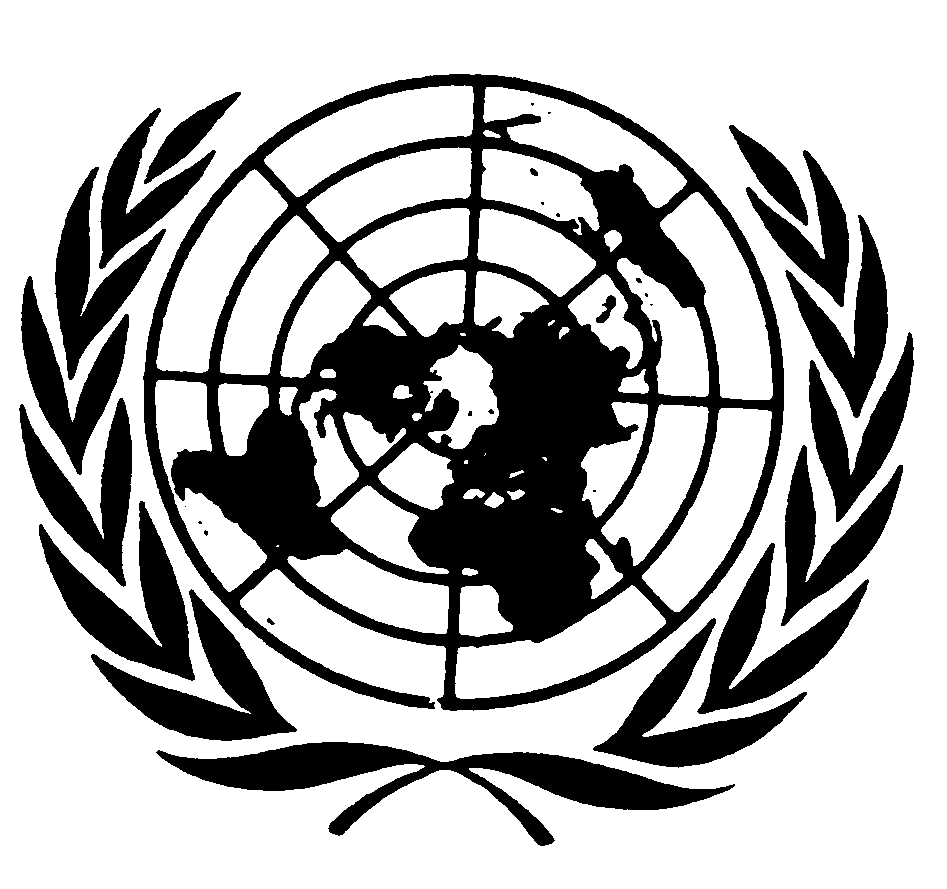 Distr.
GENERALE/C.12/GC/17
12 de enero de 2006ESPAÑOL
Original:  INGLÉSCOMITÉ DE DERECHOS ECONÓMICOS,
    SOCIALES Y CULTURALES
35º período de sesiones
Ginebra, 7 a 25 de noviembre de 2005GE.06-40063  (S)    160206    170206I.  INTRODUCCIÓN Y PREMISAS BÁSICAS1.	El derecho de toda persona a beneficiarse de la protección de los intereses morales y materiales que le correspondan por razón de las producciones científicas, literarias o artísticas de que sea autora es un derecho humano, que deriva de la dignidad y la valía inherentes a toda persona.  Este hecho distingue el derecho consagrado en el apartado c) del párrafo 1 del artículo 15 y otros derechos humanos de la mayoría de los derechos legales reconocidos en los sistemas de propiedad intelectual.  Los primeros son derechos fundamentales, inalienables y universales del individuo y, en ciertas circunstancias, de grupos de individuos y de comunidades.  Los derechos humanos son fundamentales porque son inherentes a la persona humana como tal, mientras que los derechos de propiedad intelectual son ante todo medios que utilizan los Estados para estimular la inventiva y la creatividad, alentar la difusión de producciones creativas e innovadoras, así como el desarrollo de las identidades culturales, y preservar la integridad de las producciones científicas, literarias y artísticas para beneficio de la sociedad en su conjunto.2.	En contraste con los derechos humanos, los derechos de propiedad intelectual son generalmente de índole temporal y es posible revocarlos, autorizar su ejercicio o cederlos a terceros.  Mientras que en la mayoría de los sistemas de propiedad intelectual los derechos de propiedad intelectual, a menudo con excepción de los derechos morales, pueden ser transmitidos y son de alcance y duración limitados y susceptibles de transacción, enmienda e incluso renuncia, los derechos humanos son la expresión imperecedera de un título fundamental de la persona humana.  Mientras que el derecho humano a beneficiarse de la protección de los intereses morales y materiales resultantes de las producciones científicas, literarias o artísticas propias protege la vinculación personal entre los autores y sus creaciones y entre los pueblos, comunidades y otros grupos y su patrimonio cultural colectivo, así como los intereses materiales básicos necesarios para que contribuyan, como mínimo, a un nivel de vida adecuado, los regímenes de propiedad intelectual protegen principalmente los intereses e inversiones comerciales y empresariales.  Además, el alcance de la protección de los intereses morales y materiales del autor prevista en el apartado c) del párrafo 1 del artículo 15 no coincide necesariamente con lo que se denomina derechos de propiedad intelectual en la legislación nacional o en los acuerdos internacionales.3.	Es importante pues no equiparar los derechos de propiedad intelectual con el derecho humano reconocido en el apartado c) del párrafo 1 del artículo 15.  El derecho humano a beneficiarse de la protección de los intereses morales y materiales del autor se reconoce en diversos instrumentos internacionales.  En términos casi idénticos, el párrafo 2 del artículo 27 de la Declaración Universal de Derechos Humanos dice:  "Toda persona tiene derecho a la protección de los intereses morales y materiales que le correspondan por razón de las producciones científicas, literarias o artísticas de que sea autora".  De igual modo, este derecho está reconocido en instrumentos regionales de derechos humanos, como en el párrafo 2 del artículo 13 de la Declaración Americana de Derechos y Deberes del Hombre de 1948, en el apartado c) del párrafo 1 del artículo 14 del Protocolo adicional a la Convención Americana sobre Derechos Humanos en materia de derechos económicos, sociales y culturales de 1988 ("Protocolo de San Salvador") y, aunque no explícitamente, en el artículo 1 del Protocolo Nº 1 del Convenio Europeo para la protección de los derechos humanos y de las libertades fundamentales de 1952.4.	El derecho de toda persona a beneficiarse de la protección de los intereses morales y materiales que le correspondan por razón de las producciones científicas, literarias o artísticas de que sea autora tiene por finalidad fomentar la contribución activa de los creadores a las artes y las ciencias y al progreso de la sociedad en su conjunto.  Como tal está intrínsecamente relacionado con los demás derechos reconocidos en el artículo 15 del Pacto, a saber, el derecho a participar en la vida cultural (apartado a) del párrafo 1 del artículo 15) y el derecho a gozar de los beneficios del progreso científico y de sus aplicaciones (apartado b) del párrafo 1 del artículo 15) y la indispensable libertad para la investigación científica y la actividad creadora (párrafo 3 del artículo 15).  La relación entre estos derechos y el apartado c) del párrafo 1 del artículo 15 los refuerza mutuamente y los limita recíprocamente.  Las limitaciones concomitantes impuestas al derecho de los autores a beneficiarse de la protección de los intereses morales y materiales resultantes de sus producciones científicas, literarias o artísticas en virtud de estos derechos se examinarán en parte en la presente observación general y en parte en otras observaciones generales relativas al párrafo 3 del artículo 15 del Pacto.  Como salvaguardia material de la libertad para la investigación científica y la actividad creadora, garantizada en el párrafo 3 del artículo 15, el apartado c) del párrafo 1 del artículo 15 también tiene una dimensión económica, por lo que está íntimamente relacionado con el derecho a la oportunidad de ganarse la vida mediante un trabajo libremente escogido (párrafo 1 del artículo 6) y a percibir una remuneración adecuada (apartado a) del artículo 7) y con el derecho humano a un nivel de vida adecuado (párrafo 1 del artículo 11).  Además, la aplicación del apartado c) del párrafo 1 del artículo 15 depende del goce de otros derechos humanos garantizados en la Carta Internacional de Derechos Humanos y en otros instrumentos regionales e internacionales, como el derecho a la propiedad, individual y colectivamente, la libertad de expresión, incluida la libertad de investigar y recibir información e ideas de toda clase y de difundirlas, el derecho al pleno desarrollo de la personalidad humana y el derecho a participar en las actividades culturales, incluidos los derechos culturales de grupos específicos.5.	Para ayudar a los Estados Partes a aplicar el Pacto y cumplir su obligación de presentar informes, la presente observación se centra en el contenido normativo del apartado c) del párrafo 1 del artículo 15 (Parte I), en las obligaciones de los Estados Partes (Parte II), en las violaciones (Parte III) y en la aplicación del Pacto en el plano nacional (Parte IV), mientras que en la Parte V se abordan las obligaciones de los agentes distintos de los Estados Partes.II.  CONTENIDO NORMATIVO DEL APARTADO c)
DEL PÁRRAFO 1 DEL ARTÍCULO 156.	En el párrafo 1 del artículo 15 se enumeran, en tres párrafos, tres derechos que abarcan distintos aspectos de la participación cultural, incluido el derecho de toda persona a beneficiarse de la protección de los intereses morales y materiales que le correspondan por razón de las producciones científicas, literarias o artísticas de que sea autor(a) (apartado c) del párrafo 1 del artículo 15), sin establecer explícitamente el contenido y alcance de este derecho.  En consecuencia, cada uno de los elementos del apartado c) del párrafo 1 del artículo 15 requiere aclaración.Elementos del apartado c) del párrafo 1 del artículo 15"Autor"7.	El Comité considera que sólo el "autor", lo que significa el creador -ya sea hombre o mujer, individuo o grupo- de producciones científicas, literarias o artísticas como, por ejemplo, escritores, artistas e inventores, entre otros, se puede beneficiar de la protección que ofrece el apartado c) del párrafo 1 del artículo 15.  Ello deriva del empleo de las palabras "toda persona", "le" y "autora", que indican que los redactores de ese artículo al parecer daban por sentado que los autores de producciones científicas, literarias o artísticas eran personas físicas, sin darse cuenta en ese momento de que también podía tratarse de grupos.  En los regímenes de protección de los tratados internacionales vigentes, las personas jurídicas son también titulares de derechos de propiedad intelectual.  Sin embargo, como ya se ha señalado, debido a su diferente carácter, sus derechos no están protegidos en el plano de los derechos humanos.8.	Aunque la formulación del apartado c) del párrafo 1 del artículo 15 se refiere en general al individuo que crea ("toda persona" "le", "autora"), el derecho a beneficiarse de la protección de los intereses morales y materiales que le correspondan por razón de sus propias producciones científicas, literarias o artísticas, puede, en ciertas circunstancias, también ser reivindicada, ejercida o disfrutada por grupos o por comunidades."Producción científica, literaria o artística"9.	El Comité considera que, en el sentido del apartado c) del párrafo 1 del artículo 15, "las producciones científicas, literarias o artísticas" se refieren a las creaciones de la mente humana únicamente, es decir, las "producciones científicas", como publicaciones e innovaciones científicas, incluidos los conocimientos, innovaciones y prácticas de las comunidades indígenas o locales, y las "producciones literarias o artísticas", como, entre otras cosas, poemas, novelas, pinturas, esculturas, composiciones musicales u obras teatrales y cinematográficas, y las tradiciones orales."Beneficiarse de la protección"10.	El Comité considera que el apartado c) del párrafo 1 del artículo 15 reconoce el derecho de los autores e inventores de gozar de la protección de los intereses morales y materiales que les correspondan por razón de sus propias producciones científicas, literarias o artísticas, sin especificar las modalidades de dicha protección.  Para evitar que el apartado c) del párrafo 1 del artículo 15 carezca de todo sentido, la protección que se conceda debe garantizar efectivamente a los autores los intereses morales y materiales que les correspondan por sus obras.  Sin embargo, la protección prevista en el apartado c) del párrafo 1 del artículo 15 no debe reflejar necesariamente el nivel y los medios de protección que se encuentran en los actuales regímenes de derechos de autor, patentes u otros regímenes de propiedad intelectual, siempre que la protección disponible sea adecuada para garantizar a los creadores los intereses morales y materiales que les correspondan por sus obras, como se establece en los párrafos 12 a 16 infra.11.	El Comité observa que, al reconocer el derecho de toda persona a "beneficiarse de la protección" de los intereses morales y materiales que le correspondan por razón de sus propias producciones científicas, literarias o artísticas, el apartado c) del párrafo 1 del artículo 15 no impide en modo alguno a los Estados Partes adoptar unas normas más elevadas de protección en los tratados internacionales sobre la protección de los intereses morales y materiales de los autores o en la legislación nacional, siempre que estas normas no limiten injustificadamente el disfrute por terceros de los derechos reconocidos en el Pacto."Intereses morales"12.	La protección de los "intereses morales" de los autores era una de las principales preocupaciones de los redactores del párrafo 2 del artículo 27 de la Declaración Universal de Derechos Humanos.  Así, el autor de toda obra artística, literaria o científica y el inventor conservan, independientemente de la justa remuneración de su trabajo, un derecho moral sobre su obra o  descubrimiento, derecho que no desaparece ni siquiera cuando la obra pasa a ser patrimonio común de la humanidad.  El propósito de los redactores era proclamar el carácter intrínsecamente personal de toda creación de la mente humana y la consiguiente relación duradera entre el creador y su creación.13.	De conformidad con el proceso de elaboración del párrafo 2 del artículo 27 de la Declaración Universal de Derechos Humanos y del apartado c) del párrafo 1 del artículo 15 del Pacto, el Comité considera que los "intereses morales" del apartado c) del párrafo 1 del artículo 15 comprenden el derecho de los autores a ser reconocidos los creadores de sus producciones científicas, literarias y artísticas y a oponerse a cualquier deformación, mutilación u otra modificación de esas producciones, que cause perjuicio a su honor o reputación.14.	El Comité destaca la importancia de reconocer el valor de las producciones científicas, literarias y artísticas como expresiones de la personalidad de su creador y observa que la protección de los intereses morales figura, aunque en distinta medida, en la mayor parte de los Estados, independientemente del sistema jurídico vigente."Intereses materiales"15.	La protección de los "intereses materiales" de los autores que figura en el apartado c) del párrafo 1 del artículo 15 pone de manifiesto la estrecha vinculación existente entre esta disposición y el derecho a la propiedad, reconocido en el artículo 17 de la Declaración Universal de Derechos Humanos y en los instrumentos regionales de derechos humanos, así como el derecho de todo trabajador a una remuneración adecuada (apartado a) del artículo 7 del Pacto).  A diferencia de lo que ocurre con otros derechos humanos, los intereses materiales de los autores no guardan una relación directa con la personalidad del creador, sino que constituyen un requisito para el goce del derecho a un nivel de vida adecuado (párrafo 1 del artículo 11 del Pacto).16.	 El período de protección de los intereses materiales en virtud del apartado c) del párrafo 1 del artículo 15 no debe por fuerza abarcar toda la vida de un creador.  El propósito de que los autores gocen de un nivel de vida adecuado puede lograrse también mediante pagos únicos o la concesión al autor durante un período determinado del derecho exclusivo a explotar su producción científica, literaria o artística."Que le correspondan"17.	La palabra "correspondan" pone de relieve que los autores sólo se benefician de la protección de los intereses morales y materiales directamente generados por sus producciones científicas, literarias o artísticas.Condiciones para la aplicación, por los Estados Partes, del apartado c)
del párrafo 1 del artículo 1518.	El derecho a la protección de los intereses morales y materiales de los autores e inventores comprende los siguientes elementos esenciales y relacionados entre sí, cuya aplicación precisa dependerá de las condiciones económicas, sociales y culturales que prevalezcan en un Estado Parte determinado:a)	Disponibilidad.  Se debe disponer en la jurisdicción de los Estados Partes de una legislación y una reglamentación adecuadas, así como de recursos administrativos, judiciales y otros recursos apropiados para la protección de los intereses morales y materiales de los autores.b)	Accesibilidad.  Se debe tener acceso a recursos administrativos, judiciales y otros recursos apropiados para proteger los intereses morales y materiales que correspondan a todos los autores por sus producciones científicas, literarias o artísticas.  La accesibilidad tiene cuatro dimensiones que coinciden parcialmente:	i)	Accesibilidad física:  los tribunales nacionales y los organismos encargados de la protección de los intereses morales y materiales que correspondan a los autores por razón de sus producciones científicas, literarias o artísticas deben estar a disposición de todos los estratos de la sociedad, incluso de los autores con discapacidades.	ii)	Accesibilidad económica (asequibilidad):  el acceso a estos recursos debe ser económicamente asequible para todos, incluso para los grupos desfavorecidos y los grupos marginados.  Por ejemplo, cuando un Estado decide cumplir los requisitos del apartado c) del párrafo 1 del artículo 15 mediante formas tradicionales de protección de la propiedad intelectual, los gastos administrativos y judiciales conexos deben basarse en el principio de la equidad y debe garantizarse que esos recursos sean asequibles a todos.	iii)	Accesibilidad a la información:  la accesibilidad comprende el derecho a buscar, recibir y difundir información sobre la estructura y el funcionamiento del régimen legal o reglamentario para proteger los intereses morales y materiales de los autores que les correspondan por sus producciones científicas, literarias y artísticas, incluida información sobre la legislación y los procedimientos pertinentes.  Dicha información deberá ser comprensible para todos y publicada también en los idiomas de las minorías lingüísticas y de los pueblos indígenas.	iv)	Calidad de la protección:  los procedimientos para la protección de los intereses morales y materiales de los autores deben ser competente y expeditivamente administrados por los jueces y otras autoridades competentes.Temas especiales de aplicación generalNo discriminación e igualdad de trato19.	El párrafo 2 del artículo 2 y el artículo 3 del Pacto prohíben toda discriminación en el acceso a la protección efectiva de los intereses morales y materiales de los autores, incluidos recursos administrativos, judiciales y otros recursos, por motivos de raza, color, sexo, idioma, religión, opinión política o de otra índole, origen nacional o social, posición económica, nacimiento o cualquier otra condición social, que tienen por finalidad o efecto impedir u obstaculizar el disfrute o el ejercicio en pie de igualdad del derecho reconocido en el apartado c) del párrafo 1 del artículo 15.El Comité destaca que la eliminación de la discriminación para garantizar la igualdad de acceso a una protección efectiva de los intereses morales y materiales de los autores a menudo puede lograrse con recursos limitados mediante la aprobación, modificación o derogación de instrumentos legales o a la difusión de información.  El Comité recuerda el párrafo 12 de la Observación general Nº 3 (1990) sobre la índole de las obligaciones de los Estados Partes, en el que se señala que, aun en tiempos de limitaciones graves de recursos se debe proteger a los miembros vulnerables de la sociedad aprobando programas específicos de relativo bajo costo.21.	La adopción de medidas especiales temporales tomadas con el único fin de garantizar la igualdad de facto a personas o grupos desfavorecidos o marginados, así como a aquellas personas que sufren discriminación, no es una violación del derecho a beneficiarse de la protección de los intereses morales y materiales del autor, siempre que esas medidas no perpetúen normas de protección desiguales o distintas para diferentes personas o grupos y que se las suspenda una vez alcanzados los objetivos para los cuales se las adoptó.Limitaciones22.	El derecho a la protección de los intereses morales y materiales que corresponden por razón de las propias producciones científicas, literarias o artísticas está sujeto a limitaciones y debe equilibrarse con los demás derechos reconocidos en el Pacto.  No obstante, las limitaciones impuestas a los derechos protegidos por el apartado c) del párrafo 1 del artículo 15 deben ser determinadas por ley, ser compatibles con la naturaleza de esos derechos, perseguir fines legítimos y ser estrictamente necesarias para la promoción del bienestar general en una sociedad democrática, de conformidad con el artículo 4 del Pacto.En consecuencia, las limitaciones deben ser proporcionadas, lo que significa que se debe adoptar la medida menos restrictiva cuando haya varios tipos de limitaciones que puedan imponerse.  Las limitaciones deben ser compatibles con la naturaleza misma de los derechos protegidos en el apartado c) del párrafo 1 del artículo 15, es decir, la protección de la relación personal entre el creador y su creación y de los medios necesarios para que los autores puedan gozar de un nivel de vida adecuado.La imposición de limitaciones puede por tanto, en determinadas circunstancias, requerir medidas compensatorias, como el pago de una indemnización adecuada por la utilización de producciones científicas, literarias o artísticas en bien del interés público.III.  OBLIGACIONES DE LOS ESTADOS PARTESObligaciones legales generales25.	Aunque el Pacto prevé su aplicación progresiva y reconoce las restricciones debidas a la limitación de los recursos disponibles (párrafo 1 del artículo 2 del Pacto), impone también a los Estados Partes diversas obligaciones, que tienen un efecto inmediato, incluidas obligaciones básicas.  En consecuencia, las medidas que se adopten deben ser deliberadas, concretas y orientadas al pleno ejercicio del derecho de toda persona a beneficiarse de la protección de los intereses morales y materiales que le correspondan por razón de las producciones científicas, literarias o artísticas de que sea autora.26.	El ejercicio progresivo de este derecho durante cierto tiempo significa que los Estados Partes tienen la obligación específica y continua de avanzar con la mayor rapidez y eficacia posibles hacia la plena aplicación del apartado c) del párrafo 1 del artículo 15.27.	Al igual que en el caso de los demás derechos enunciados en el Pacto, existe una fuerte presunción de que no es permisible adoptar medidas regresivas en relación con el derecho a la protección de los intereses morales y materiales del autor.  Si se adoptan deliberadamente medidas regresivas, corresponde al Estado Parte demostrar que se han adoptado tras un examen exhaustivo de todas las alternativas posibles y que esas medidas están debidamente justificadas por referencia a la totalidad de los derechos reconocidos en el Pacto.28.	El derecho de toda persona a beneficiarse de la protección de los intereses morales y materiales que le correspondan por razón de las producciones científicas, literarias o artísticas de que sea autora impone, al igual que todos los derechos humanos, tres tipos o niveles de obligación a los Estados Partes:  las obligaciones de respetar, de proteger y de cumplir.  La obligación de respetar requiere que los Estados se abstengan de interferir directa o indirectamente en el disfrute del derecho a beneficiarse de la protección de los intereses morales y materiales del autor.  La obligación de proteger requiere que los Estados adopten medidas para impedir que terceros interfieran en los intereses morales y materiales de los autores.  Por último, la obligación de cumplir requiere que los Estados adopten medidas adecuadas de carácter legislativo, administrativo, presupuestario, judicial, promocional o de otra índole con miras a lograr la plena aplicación del apartado c) del párrafo 1 del artículo 15.29.	La plena aplicación del apartado c) del párrafo 1 del artículo 15 requiere adoptar las medidas necesarias para la conservación, el desarrollo y la difusión de la ciencia y la cultura.  Esto se desprende del párrafo 2 del artículo 15 del Pacto, que define las obligaciones aplicables a cada aspecto de los derechos reconocidos en el párrafo 1 del artículo 15, incluido el derecho de los autores a beneficiarse de la protección de sus intereses morales y materiales.Obligaciones legales específicas30.	Los Estados tienen la obligación de respetar el derecho humano de los autores a beneficiarse de la protección de sus intereses morales y materiales, entre otras cosas absteniéndose de violar el derecho de los autores a ser reconocidos como los creadores de sus producciones científicas, literarias o artísticas y a oponerse a toda deformación, mutilación u otra modificación de sus producciones, o a cualquier otra acción que atente contra éstas, que sería perjudicial para su honor o reputación.  Los Estados Partes deben abstenerse de interferir injustificadamente en los intereses materiales de los autores, que son necesarios para que los autores puedan gozar de un nivel de vida adecuado.31.	La obligación de proteger incluye el deber de los Estados de asegurar la protección efectiva de los intereses morales y materiales de los autores contra las infracciones cometidas por terceros.  En particular, los Estados deben impedir que terceros infrinjan el derecho de los autores de reivindicar la autoría de sus producciones científicas, literarias o artísticas, y que deformen, mutilen o modifiquen dichas producciones o realicen cualquier otra acción que atente contra las mismas de manera que cause perjuicio al honor o reputación del autor.  De modo similar, los Estados Partes tienen la obligación de impedir que terceros menoscaben los intereses materiales que les correspondan a los autores respecto de sus producciones.  Para ello, los Estados deben impedir el uso no autorizado de producciones científicas, literarias o artísticas fácilmente accesibles o reproducibles con tecnologías modernas de comunicación o reproducción, por ejemplo estableciendo sistemas de administración colectiva de los derechos de los autores, o aprobando leyes que dispongan que los usuarios deben informar a los autores del uso que se da a sus producciones y ofrecerles una remuneración adecuada.  Los Estados deben velar por que los autores reciban una indemnización adecuada de terceros por los perjuicios irrazonables que hayan sufrido como consecuencia del uso no autorizado de sus producciones.32.	Con respecto al derecho a beneficiarse de la protección de los intereses morales y materiales que correspondan por razón de las producciones científicas, literarias o artísticas de los pueblos indígenas, los Estados deberían adoptar medidas para garantizar la protección efectiva de los intereses de los pueblos indígenas en relación con sus producciones, que a menudo son expresiones de su patrimonio cultural y sus conocimientos tradicionales.  Al adoptar medidas para proteger las producciones científicas, literarias y artísticas de los pueblos indígenas, los Estados Partes deberían tener en cuenta sus preferencias.  Esa protección podría incluir la adopción de medidas para reconocer, registrar y proteger la autoría individual o colectiva de los pueblos indígenas en el marco de los regímenes nacionales de derechos de propiedad intelectual y debería impedir el uso no autorizado de las producciones científicas, literarias y artísticas de los pueblos indígenas por terceros.  En la aplicación de esas medidas de protección, los Estados Partes deberían respetar, siempre que sea posible, el principio del consentimiento libre, previo y fundado de los autores indígenas en cuestión y las formas orales u otras formas consuetudinarias de transmisión de la producción científica, literaria o artística y, de proceder, deberían velar por que los pueblos indígenas administren de forma colectiva los beneficios derivados de sus producciones.33.	Los Estados Partes, donde existen minorías étnicas, religiosas o lingüísticas, tienen la obligación de proteger los intereses morales y materiales de los autores que pertenecen a esas minorías adoptando medidas especiales para preservar el carácter distintivo de las culturas minoritarias.34.	La obligación de cumplir (prever) requiere que los Estados Partes prevean procedimientos administrativos y recursos judiciales o de otra índole adecuados para que los autores puedan defender los intereses morales y materiales que les correspondan por razón de sus producciones científicas, literarias o artísticas y pedir y obtener una reparación efectiva en caso de que no se respeten esos intereses.  Los Estados Partes también tienen la obligación de cumplir (facilitar) el derecho previsto en el apartado c) del párrafo 1 del artículo 15, por ejemplo adoptando medidas positivas financieras o de otra índole que faciliten la formación de asociaciones profesionales y de otra índole que representen los intereses morales y materiales de los autores, incluso los desfavorecidos o marginados, de conformidad con lo dispuesto en el apartado a) del párrafo 1 del artículo 8 del Pacto.  La obligación de cumplir (promover) exige que los Estados garanticen el derecho de los autores de producciones científicas, literarias y artísticas a participar en la gestión de los asuntos públicos y en todo proceso importante de adopción de decisiones que tenga repercusión en sus derechos y legítimos intereses, y que consulten a esas personas o grupos o a sus representantes elegidos antes de adoptar decisiones importantes que afecten sus derechos contemplados en el apartado c) del párrafo 1 del artículo 15.Obligaciones conexas35.	El derecho de los autores e inventores a beneficiarse de la protección de los intereses morales y materiales que les correspondan por razón de sus producciones científicas, literarias y artísticas no puede considerarse independientemente de los demás derechos reconocidos en el Pacto.  Por consiguiente, los Estados Partes tienen la obligación de lograr un equilibrio entre las obligaciones que les incumben en el marco del apartado c) del párrafo 1 del artículo 15, por un lado, y las que les incumben en el marco de otras disposiciones del Pacto, por el otro, a fin de promover y proteger toda la serie de derechos reconocidos en el Pacto.  Al tratar de lograr ese equilibrio, no deberían privilegiarse indebidamente los intereses privados de los autores y debería prestarse la debida consideración al interés público en el disfrute de un acceso generalizado a sus producciones.  Por consiguiente, los Estados Partes deberían cerciorarse de que sus regímenes legales o de otra índole para la protección de los intereses morales o materiales que correspondan a las personas por razón de sus producciones científicas, literarias o artísticas no menoscaben su capacidad para cumplir sus obligaciones fundamentales en relación con los derechos a la alimentación, la salud y la educación, así como a participar en la vida cultural y a gozar de los beneficios del progreso científico y de sus aplicaciones, o de cualquier otro derecho reconocido en el Pacto.  En definitiva, la propiedad intelectual es un producto social y tiene una función social.  Así pues, los Estados tienen el deber de impedir que se impongan costos irrazonablemente elevados para el acceso a medicamentos esenciales, semillas u otros medios de producción de alimentos, o a libros de texto y material educativo, que menoscaben el derecho de grandes segmentos de la población a la salud, la alimentación y la educación.  Además, los Estados deben impedir el uso de los avances científicos y técnicos para fines contrarios a la dignidad y los derechos humanos, incluidos los derechos a la vida, la salud y la vida privada, por ejemplo excluyendo de la patentabilidad los inventos cuya comercialización pueda poner en peligro el pleno ejercicio de esos derechos.  En particular, los Estados Partes deberían estudiar en qué medida la comercialización del cuerpo humano o de sus partes puede afectar las obligaciones que han contraído en virtud del Pacto o de otros instrumentos internacionales pertinentes de derechos humanos.  Los Estados deberían considerar asimismo la posibilidad de realizar evaluaciones del impacto en los derechos humanos antes de aprobar leyes para proteger los intereses morales y materiales que correspondan por razón de las producciones científicas, literarias o artísticas, así como tras un determinado período de aplicación.Obligaciones internacionales36.	En su Observación general Nº 3 (1990),  el Comité señaló la obligación que incumbe a todos los Estados Partes de adoptar medidas, de forma individual y por conducto de la cooperación y la asistencia internacionales, en particular de carácter económico y técnico, para el pleno ejercicio de los derechos reconocidos en el Pacto.  Conforme al espíritu del Artículo 56 de la Carta de las Naciones Unidas, así como de las disposiciones específicas del Pacto (párrafo 1 del artículo 2, párrafo 44 del artículo 15 y párrafo 23), los Estados Partes deberían reconocer la función esencial que desempeña la cooperación internacional en el logro de los derechos reconocidos en el Pacto, incluso el derecho de toda persona a beneficiarse de la protección de los intereses morales y materiales que le correspondan por razón de las producciones científicas, literarias o artísticas de que sea autora, y deberían cumplir su compromiso de adoptar medidas, conjuntas o por separado, a esos efectos.  La cooperación internacional cultural y científica debería basarse en el interés común de todos los pueblos.El Comité recuerda que, de conformidad con los Artículos 55 y 56 de la Carta de las Naciones Unidas, con los principios arraigados del derecho internacional, y con las disposiciones del propio Pacto, la cooperación internacional para el desarrollo y, por tanto, para el logro del ejercicio efectivo de los derechos económicos, sociales y culturales es una obligación de todos los Estados y, en particular, de los que están en condiciones de prestar asistencia.Teniendo presentes los distintos niveles de desarrollo de los Estados Partes, es fundamental que cualquier sistema de protección de los intereses morales y materiales de los autores por razón de sus producciones científicas, literarias o artísticas, facilite o promueva la cooperación para el desarrollo, la transferencia de tecnologías y la cooperación científica y cultural, teniendo debidamente en cuenta al mismo tiempo la necesidad de preservar la diversidad biológica.Obligaciones básicas39.	En la Observación general Nº 3 (1990), el Comité confirmó que los Estados Partes tienen la obligación fundamental de asegurar como mínimo la satisfacción de niveles esenciales mínimos de cada uno de los derechos enunciados en el Pacto.  De conformidad con los demás instrumentos de derechos humanos, así como con los acuerdos internacionales sobre la protección de los intereses morales y materiales que correspondan a las personas por razón de sus producciones científicas, literarias o artísticas, el Comité considera que el apartado c) del párrafo 1 del artículo 15 del Pacto establece como mínimo las siguientes obligaciones básicas, que son de efecto inmediato:a)	Adoptar las medidas legislativas o de otra índole necesarias para asegurar la protección efectiva de los intereses morales y materiales de autores;b)	Proteger el derecho de los autores a ser reconocidos como los creadores de sus producciones científicas, literarias y artísticas y a oponerse a cualquier deformación, mutilación u otra modificación de las mismas o a cualquier otra acción que atente contra ellas, que cause perjuicio a su honor o reputación;c)	Respetar y proteger los intereses materiales básicos de los autores que les correspondan por razón de sus producciones científicas, literarias o artísticas, que éstos necesitan para contribuir a mantener, como mínimo, un nivel de vida adecuado;d)	Garantizar el acceso en pie de igualdad, en particular de los autores pertenecientes a grupos vulnerables o marginados, a los procedimientos administrativos y los recursos judiciales o de otra índole adecuados que permitan a los autores obtener reparación en caso de que no se hayan respetado sus intereses morales y materiales;e)	Lograr un equilibrio adecuado entre la necesidad de una protección efectiva de los intereses morales y materiales de los autores y las obligaciones de los Estados Partes en relación con los derechos a la alimentación, la salud y la educación, así como los derechos a participar en la vida cultural y a gozar de los beneficios del progreso científico y de sus aplicaciones, y cualquier otro derecho reconocido en el Pacto.40.	El Comité desea subrayar que incumbe en particular a los Estados Partes y demás agentes que estén en condiciones de prestar asistencia, ofrecer asistencia y cooperación internacionales, especialmente en lo económico y técnico para que los países en desarrollo puedan cumplir sus obligaciones señaladas en el párrafo 36 supra.IV.  VIOLACIONES41.	Al determinar qué acciones u omisiones de los Estados Partes equivalen a una violación del derecho a la protección de los intereses morales y materiales de los autores, es importante establecer una distinción entre la incapacidad y la renuencia de un Estado Parte respecto del cumplimiento de las obligaciones que ha contraído en virtud del apartado c) del párrafo 1 del artículo 15.  Ello se desprende del párrafo 1 del artículo 2 del Pacto, que impone a cada Estado Parte la obligación de adoptar las medidas necesarias hasta el máximo de los recursos de que disponga.  Un Estado que no esté dispuesto a utilizar el máximo de sus recursos disponibles para garantizar el ejercicio efectivo del derecho de los autores e inventores a beneficiarse de la protección de los intereses morales y materiales que les correspondan por sus producciones científicas, literarias y artísticas, incumple las obligaciones que ha contraído en virtud del apartado c) del párrafo 1 del artículo 15.  Si debido a la limitación de recursos un Estado no puede cumplir plenamente las obligaciones que ha contraído en virtud del Pacto, dicho Estado tendrá que justificar que se ha hecho todo lo posible por utilizar todos los recursos de que disponía para satisfacer, con carácter prioritario, las obligaciones básicas ya señaladas.42.	Las violaciones del derecho de los autores a beneficiarse de la protección de los intereses morales y materiales pueden producirse mediante la acción directa de los Estados o de otras entidades que no estén suficientemente reglamentadas por los Estados.  La adopción de cualesquiera medidas regresivas que sean incompatibles con las obligaciones básicas previstas en el apartado c) del párrafo 1 del artículo 15, a las que se hace referencia en el párrafo 41 supra, constituye una violación de ese derecho.  Entre las violaciones resultantes de actos de omisión figura la derogación formal o la suspensión injustificada de la legislación que protege los intereses morales y materiales que correspondan a una persona por razón de sus producciones científicas, literarias y artísticas.43.	También pueden producirse violaciones del apartado c) del párrafo 1 del artículo 15 cuando los Estados no adoptan las medidas necesarias para cumplir sus obligaciones legales derivadas de esa disposición.  Entre las violaciones por actos de omisión figuran el hecho de no adoptar medidas apropiadas para lograr el pleno ejercicio del derecho de los autores a beneficiarse de la protección de los intereses morales y materiales que les correspondan por razón de sus producciones científicas, literarias o artísticas, el hecho de no proceder a la aplicación coercitiva de la legislación pertinente o de no facilitar los procedimientos administrativos y los recursos judiciales o de otra índole adecuados para que los autores puedan hacer valer los derechos que les reconoce el apartado c) del párrafo 1 del artículo 15.Violaciones de la obligación de respetarEntre las violaciones de la obligación de respetar cabe citar las acciones, políticas y leyes de los Estados que tienen un efecto de infringir el derecho de los autores a ser reconocidos como los creadores de sus producciones científicas, literarias y artísticas y a oponerse a cualquier deformación, mutilación u otra modificación de las mismas, o a cualquier otra acción que atente contra las mismas, que cause perjuicio a su honor o reputación; de interferir de forma injustificable en los intereses materiales de los autores, que son necesarios para que los autores puedan gozar de un nivel de vida adecuado; que niegan a los autores el acceso a los recursos administrativos, judiciales o de otra índole adecuados para obtener reparación en caso de que se hayan violado sus intereses morales y materiales; y que discriminan entre distintos autores respecto de la protección de sus intereses morales y materiales. Violaciones de la obligación de proteger45.	Las violaciones de la obligación de proteger dimanan del hecho de que un Estado no adopte todas las medidas necesarias para proteger a los autores que se encuentren dentro de su jurisdicción contra las violaciones por terceros de sus intereses morales y materiales.  Figuran en esta categoría omisiones tales como el hecho de no promulgar o hacer cumplir leyes que prohíban todo uso de producciones científicas, literarias o artísticas incompatible con el derecho de los autores a ser reconocidos como los creadores de sus producciones científicas, literarias o artísticas, o que deforme, mutile o modifique de cualquier otra manera esas producciones o atente contra ellas de manera que cause perjuicio a su honor o reputación, o que interfiera de forma injustificable en esos intereses materiales, que son necesarios para que los autores gocen de un nivel de vida adecuado; y el hecho de no asegurar que los autores, en particular a los autores indígenas, reciban una compensación adecuada de terceros por los perjuicios no razonables que hayan sufrido como consecuencia del uso no autorizado de sus producciones científicas, literarias y artísticas.Violaciones de la obligación de cumplir46.	Las violaciones de la obligación de cumplir se producen cuando los Estados Partes no adoptan todas las medidas necesarias, habida cuenta de los recursos de que disponen, para crear las condiciones indispensables para el ejercicio efectivo del derecho de toda persona a beneficiarse de la protección de los intereses morales y materiales que le correspondan por razón de sus producciones científicas, literarias o artísticas.  Cabe citar entre ellas el hecho de no prever recursos administrativos, judiciales u otros recursos apropiados que permitan a los autores, en especial los que pertenecen a grupos desfavorecidos o marginados, obtener reparación en caso de que no se hayan respetado sus intereses morales y materiales; o el hecho de no prever mecanismos para garantizar la participación activa y fundada de autores o grupos de autores en todo proceso importante de adopción de decisiones que afecten su derecho a beneficiarse de la protección de los intereses morales y materiales que les correspondan por razón de sus producciones científicas, literarias o artísticas.V.  APLICACIÓN EN EL PLANO NACIONALLegislación nacional47.	Las medidas más apropiadas para hacer efectivo el derecho a la protección de los intereses morales y materiales del autor varían mucho de un Estado a otro.  Cada Estado tiene un margen de discreción considerable al determinar qué medidas se adaptan mejor a sus circunstancias [necesidades/condiciones] específicas.  No obstante, el Pacto impone claramente a cada Estado el deber de adoptar las medidas que sean necesarias para que toda persona pueda acceder en pie de igualdad a procedimientos efectivos de protección de los intereses morales y materiales que le correspondan por razón de las producciones científicas, literarias o artísticas de que sea autora.48.	Las leyes y reglamentos nacionales para la protección de los intereses morales y materiales del autor deberían fundarse en los principios de rendición de cuentas, transparencia e independencia del poder judicial, ya que el buen gobierno es indispensable para el ejercicio efectivo de todos los derechos humanos, incluido el reconocido en el apartado c) del párrafo 1 del artículo 15.  A fin de crear un entorno propicio para el ejercicio de ese derecho, los Estados Partes deberían adoptar las medidas apropiadas para cerciorarse de que el sector de la empresa privada y la sociedad civil conozcan y tengan en cuenta los efectos en el disfrute de otros derechos humanos del derecho a beneficiarse de la protección de los intereses morales y materiales que correspondan a las personas por razón de sus producciones científicas, literarias o artísticas.  Al evaluar los progresos realizados en la aplicación del apartado c) del párrafo 1 del artículo 15, los Estados Partes deberían determinar qué factores y dificultades afectan al cumplimiento de sus obligaciones.Indicadores y puntos de referencia49.	Los Estados Partes deberían determinar indicadores y puntos de referencia apropiados para vigilar, en los planos nacional e internacional, el cumplimiento de las obligaciones contraídas por los Estados Partes en virtud del apartado c) del párrafo 1 del artículo 15.  Los Estados podrán obtener orientación sobre los indicadores apropiados, que deberían abordar los distintos aspectos del derecho a la protección de los intereses morales y materiales del autor, de la Organización Mundial de la Propiedad Intelectual (OMPI), la Organización de las Naciones Unidas para la Educación, la Ciencia y la Cultura (UNESCO) y demás organismos especializados y programas del sistema de las Naciones Unidas que se ocupan de la protección de las producciones científicas, literarias y artísticas.  Esos indicadores deberían desglosarse según en los motivos de discriminación prohibidos, en un marco cronológico concreto.50.	Una vez establecidos los indicadores apropiados en relación con el apartado c) del párrafo 1 del artículo 15, se invita a los Estados Partes a que establezcan puntos de referencia nacionales apropiados respecto a cada indicador.  Durante el procedimiento de presentación de informes periódicos, el Comité emprenderá con el Estado Parte un proceso de determinación del alcance de la aplicación.  Dicho proceso entraña el examen conjunto, por el Estado Parte y el Comité, de los indicadores y puntos de referencia nacionales, lo que a su vez permitirá establecer los objetivos que deba alcanzar el Estado Parte en el siguiente ciclo de presentación de informes.  Durante ese período, el Estado Parte utilizará esos puntos de referencia nacionales para ayudar a observar la aplicación por su parte del apartado c) del párrafo 1 del artículo 15.  Posteriormente, durante el proceso ulterior de presentación de informes, el Estado Parte y el Comité determinarán si se han logrado o no esos puntos de referencia, así como las dificultades con las que se hayan podido topar.Recursos y rendición de cuentas51.	El derecho humano de toda persona a beneficiarse de la protección de los intereses morales y materiales que le correspondan por razón de las producciones científicas, literarias o artísticas de que sea autora debería ser adjudicado por órganos judiciales y administrativos competentes.  En efecto, la protección efectiva de los intereses morales y materiales que corresponden a los autores por razón de sus producciones científicas, literarias o artísticas sería difícilmente concebible sin la posibilidad de utilizar procedimientos administrativos o recursos judiciales o de otra índole adecuados.52.	Por consiguiente, todos los autores que sean víctimas de una violación de los intereses morales y materiales protegidos que les corresponden por razón de sus producciones científicas, literarias o artísticas deberían contar con procedimientos administrativos y recursos judiciales o de otra índole adecuados y efectivos en los planos nacional e internacional.  Esos recursos no deberían ser irrazonablemente complicados o costosos, ni entrañar plazos irrazonables o demoras injustificadas.  Las partes en actuaciones judiciales deberían tener derecho a que un órgano judicial u otra autoridad competente revisara esas actuaciones.Todas las víctimas de violaciones de los derechos protegidos por el apartado c) del párrafo 1 del artículo 15 deberían tener derecho a una indemnización o satisfacción adecuada.Los defensores del pueblo, las comisiones de derechos humanos, las asociaciones profesionales de autores y las instituciones similares de cada país deberían ocuparse de las violaciones del apartado c) del párrafo 1 del artículo 15.VI.  OBLIGACIONES DE LOS AGENTES DISTINTOS
DE LOS ESTADOS PARTES55.	Si bien sólo los Estados Partes en el Pacto son responsables de la aplicación de sus disposiciones, se les exhorta a que consideren la posibilidad de regular la responsabilidad que incumbe al sector de la empresa privada, a las instituciones privadas de investigación y a otros agentes no estatales de respetar el derecho reconocido en el apartado c) del párrafo 1 del artículo15 del Pacto.56.	El Comité señala que, como miembros de organizaciones internacionales como la Organización Mundial de la Propiedad Intelectual (OMPI), la Organización de las Naciones Unidas para la Educación, la Ciencia y la Cultura (UNESCO), la Organización de las Naciones Unidas para la Agricultura y la Alimentación (FAO), la Organización Mundial de la Salud (OMS) y la Organización Mundial del Comercio (OMC), los Estados Partes tienen la obligación de adoptar todas las medidas posibles para asegurar que las políticas y decisiones de esas organizaciones sean compatibles con las obligaciones que han contraído en virtud del Pacto, en particular las que figuran en el párrafo 1 del artículo 2, en el párrafo 4 del artículo 15 y en los artículos 22 y 23 respecto de la asistencia y la cooperación en el plano internacional.57.	Los órganos y los organismos especializados de las Naciones Unidas, en sus distintas esferas de competencia y de conformidad con los artículos 22 y 23 del Pacto, deberían adoptar medidas internacionales que pudieran contribuir a la progresiva aplicación efectiva del apartado c) del párrafo 1 del artículo 15.  En particular se insta a la OMPI, la UNESCO, la FAO, la OMS y otros organismos, órganos y mecanismos pertinentes de las Naciones Unidas a que intensifiquen los esfuerzos por tener en cuenta los principios y obligaciones de derechos humanos en su labor relacionada con la propiedad intelectual, en cooperación con la Oficina del Alto Comisionado para los Derechos Humanos.-----OBSERVACIÓN GENERAL Nº 17 (2005)Derecho de toda persona a beneficiarse de la protección de los intereses morales y materiales que le correspondan por razón de las producciones científicas, literarias o artísticas de que sea
	autor(a) (apartado c) del párrafo 1 del artículo 15 del Pacto)